Hledáme nové kolegy
 Muzeum Beskyd Frýdek-Místek hledá nové kolegy na pracovní úvazek DPP a DPČ pro pobočku hrad Hukvaldy a frýdecký zámek.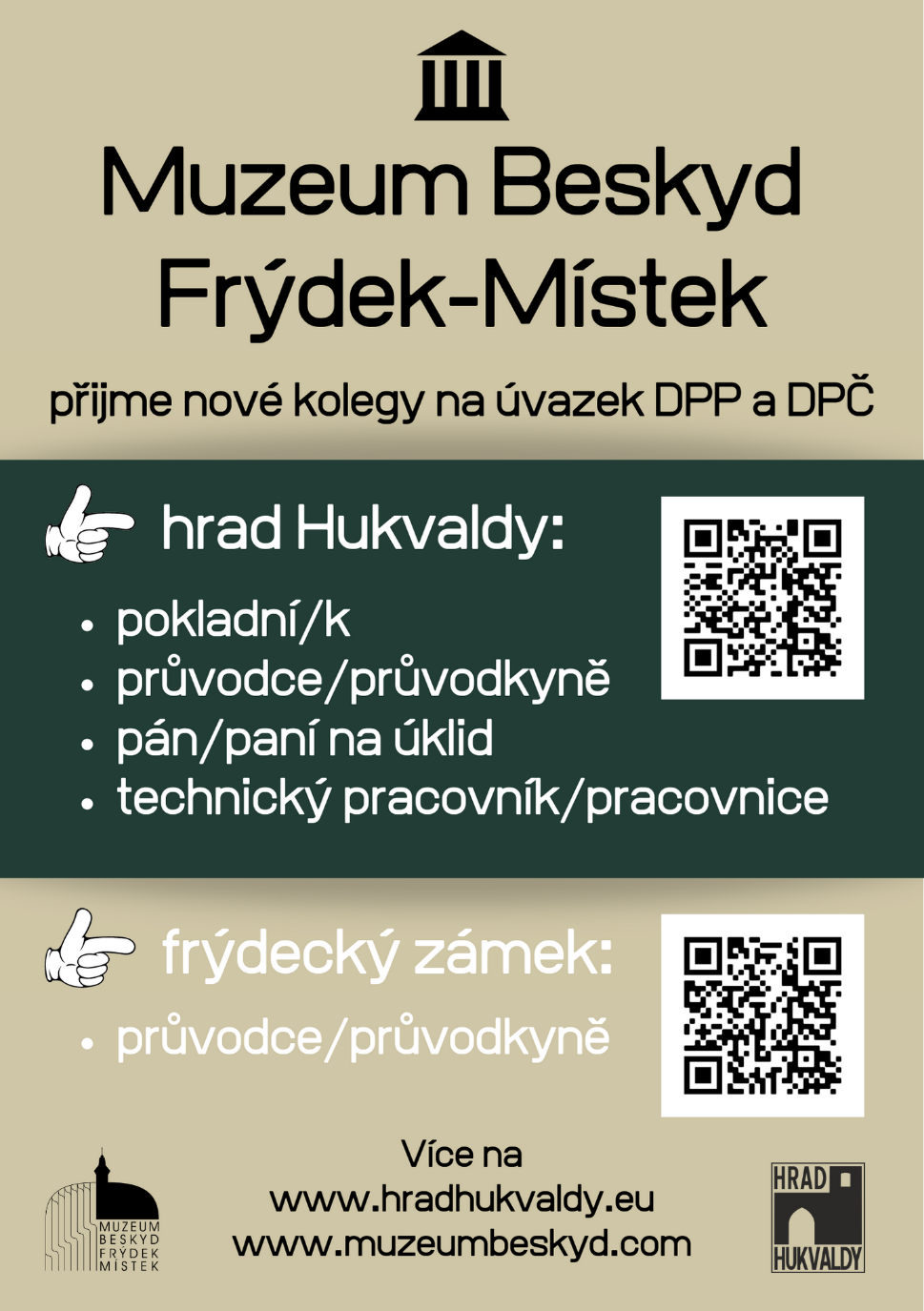 